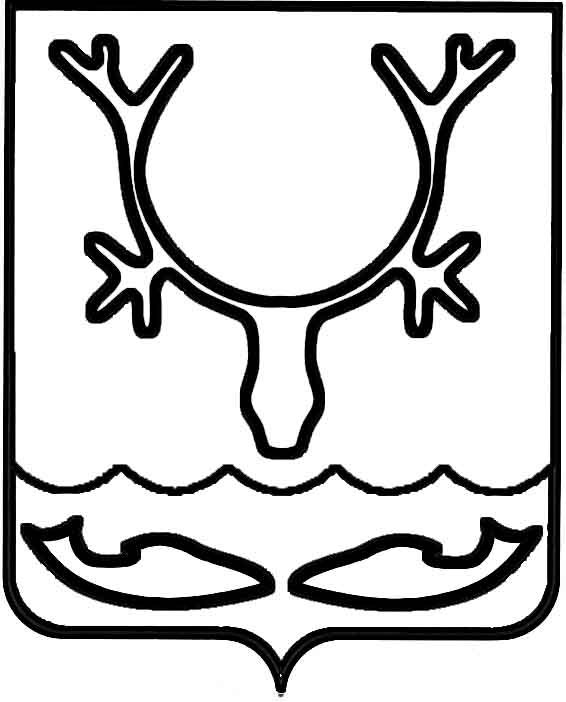 Администрация муниципального образования
"Городской округ "Город Нарьян-Мар"ПОСТАНОВЛЕНИЕВ соответствии с Федеральным законом от 27.07.2010 № 210-ФЗ 
"Об организации предоставления государственных и муниципальных услуг",  постановлением Правительства Российской Федерации от 27.09.2011 № 797 
"О взаимодействии между многофункциональными центрами предоставления государственных (муниципальных) услуг и федеральными органами исполнительной власти, органами государственных внебюджетных фондов, органами государственной власти субъектов Российской Федерации, органами местного самоуправления" Администрация муниципального образования "Городской округ "Город Нарьян-Мар" П О С Т А Н О В Л Я Е Т:1.	Утвердить перечень муниципальных услуг, предоставляемых Администрацией муниципального образования "Городской округ "Город Нарьян-Мар" через многофункциональный центр (Приложение 1).2.	Утвердить перечень муниципальных услуг, оказываемых Администрацией муниципального образования "Городской округ "Город Нарьян-Мар", предоставление которых посредством комплексного запроса не осуществляется (Приложение 2).3.	Признать утратившими силу:3.1.	постановление Администрации МО "Городской округ "Город Нарьян-Мар" от 06.05.2015 № 559 "Об утверждении Перечня муниципальных услуг, оказываемых Администрацией МО "Городской округ "Город Нарьян-Мар", предоставление которых может быть организовано по принципу "Одного окна" на базе многофункционального центра";3.2.	постановление Администрации МО "Городской округ "Город Нарьян-Мар" от 17.06.2015 № 729 "О внесении изменения в Перечень муниципальных услуг, оказываемых Администрацией МО "Городской округ "Город Нарьян-Мар", предоставление которых может быть организовано по принципу "одного окна" на базе многофункционального центра, утвержденный постановлением Администрации МО "Городской округ "Город Нарьян-Мар" от 06.05.2015 № 559";3.3.	постановление Администрации МО "Городской округ "Город Нарьян-Мар" от 20.09.2016 № 990 "О внесении изменений в постановление Администрации МО "Городской округ "Город Нарьян-Мар" от 06.05.2015 № 559";3.4.	постановление Администрации МО "Городской округ "Город Нарьян-Мар" от 19.11.2018 № 796 "Об утверждении Перечня муниципальных услуг, предоставление которых посредством комплексного запроса не осуществляется".4.	Настоящее постановление вступает в силу со дня его официального опубликования.Приложение 1к постановлению Администрациимуниципального образования"Городской округ "Город Нарьян-Мар"от 09.03.2022 № 287ПЕРЕЧЕНЬМУНИЦИПАЛЬНЫХ УСЛУГ, ПРЕДОСТАВЛЯЕМЫХ АДМИНИСТРАЦИЕЙМУНИЦИПАЛЬНОГО ОБРАЗОВАНИЯ "ГОРОДСКОЙ ОКРУГ 
"ГОРОД НАРЬЯН-МАР" ЧЕРЕЗ МНОГОФУНКЦИОНАЛЬНЫЙ ЦЕНТРПриложение 2к постановлению Администрациимуниципального образования"Городской округ "Город Нарьян-Мар"от 09.03.2022 № 287ПЕРЕЧЕНЬМУНИЦИПАЛЬНЫХ УСЛУГ, ПРЕДОСТАВЛЯЕМЫХ АДМИНИСТРАЦИЕЙМУНИЦИПАЛЬНОГО ОБРАЗОВАНИЯ "ГОРОДСКОЙ ОКРУГ 
"ГОРОД НАРЬЯН-МАР", ПРЕДОСТАВЛЕНИЕ КОТОРЫХ ПОСРЕДСТВОМ КОМПЛЕКСНОГО ЗАПРОСА НЕ ОСУЩЕСТВЛЯЕТСЯ09.03.2022№287Об утверждении Перечня муниципальных услуг, предоставляемых Администрацией муниципального образования "Городской округ "Город Нарьян-Мар" через многофункциональный центрГлава города Нарьян-Мара О.О. Белак№ п/пНаименование муниципальной услугиНаименование структурного подразделения – исполнителя муниципальной услуги1Прием заявлений и рассмотрение документов на право признания граждан, проживающих 
на территории муниципального образования, малоимущимиУправление муниципального имущества и земельных отношений2Принятие на учет граждан в качестве нуждающихся в жилых помещенияхУправление муниципального имущества и земельных отношений3Предоставление информации об объектах, находящихся в муниципальной собственности Управление муниципального имущества и земельных отношений4Постановка многодетных семей на учет в целях бесплатного предоставления земельных участков для индивидуального жилищного строительства Управление муниципального имущества и земельных отношений5Информационное обеспечение физических 
и юридических лиц на основе документов Архивного фонда Российской Федерации 
и других архивных документов, предоставление архивных справок, архивных выписок и копий архивных документовОтдел муниципального архива6Выдача разрешения на установку 
и эксплуатацию рекламных конструкций 
на соответствующей территории Управление организационно-информационного обеспечения№п/пНаименование муниципальной услугиНаименование структурного подразделения – исполнителя муниципальной услуги1Выдача разрешений на право вырубки зеленых насажденийУправление жилищно-коммунального хозяйства2Предоставление разрешения на осуществление земляных работУправление жилищно-коммунального хозяйства3Присвоение адреса объекту адресации, изменение и аннулирование такого адресаУправление жилищно-коммунального хозяйства4Согласование проведения переустройства 
и (или) перепланировки помещения 
в многоквартирном домеУправление жилищно-коммунального хозяйства5Признание садового дома жилым домом 
и жилого дома садовым домомУправление жилищно-коммунального хозяйства6Перевод жилого помещения в нежилое помещение и нежилого помещения в жилое помещениеУправление жилищно-коммунального хозяйства7Установка информационной вывески, согласование дизайн-проекта размещения вывескиУправление организационно-информационного обеспечения8Выдача разрешения на установку 
и эксплуатацию рекламных конструкций 
на соответствующей территории, аннулирование такого разрешенияУправление организационно-информационного обеспечения9Информационное обеспечение физических 
и юридических лиц на основе документов Архивного фонда Российской Федерации 
и других архивных документов, предоставление архивных справок, архивных выписок и копий архивных документовОтдел муниципального архива10Предоставление земельного участка, находящегося в муниципальной собственности, или государственная собственность на который не разграничена, на торгахУправление муниципального имущества и земельных отношений11Перераспределение земель и (или) земельных участков, находящихся в государственной 
или муниципальной собственности, и земельных участков, находящихся в частной собственностиУправление муниципального имущества и земельных отношений12Утверждение схемы расположения земельного участка или земельных участков на кадастровом плане территорииУправление муниципального имущества и земельных отношений13Выдача разрешения на использование земель 
или земельного участка, которые находятся 
в государственной или муниципальной собственности, без предоставления земельных участков и установления сервитута, публичного сервитутаУправление муниципального имущества и земельных отношений14Отнесение земель или земельных участков 
к определенной категории или перевод земель или земельных участков из одной категории 
в другуюУправление муниципального имущества и земельных отношений15Установление сервитута (публичного сервитута) в отношении земельного участка, находящегося в государственной или муниципальной собственностиУправление муниципального имущества и земельных отношений16Предварительное согласование предоставления земельного участка, находящегося 
в государственной или муниципальной собственностиУправление муниципального имущества и земельных отношений17Предоставление в собственность, аренду, постоянное (бессрочное) пользование, безвозмездное пользование земельного участка, находящегося в государственной 
или муниципальной собственности, 
без проведения торговУправление муниципального имущества и земельных отношений18Предоставление земельного участка, находящегося в государственной 
или муниципальной собственности, 
в собственность бесплатноУправление муниципального имущества и земельных отношений19Предоставление информации об объектах культурного наследия местного значенияУправление организационно-информационного обеспечения20Выдача разрешения на снижение брачного возрастаУправление организационно-информационного обеспечения21Дача письменных разъяснений налогоплательщикам и налоговым агентам 
по вопросу применения муниципальных нормативных правовых актов муниципального образования "Городской округ "Город 
Нарьян-Мар" о местных налогах и сборахУправление финансов22Признание помещения жилым помещением, жилого помещения непригодным 
для проживания и многоквартирного дома аварийным и подлежащим сносу 
или реконструкцииУправление жилищно-коммунального хозяйства23Выдача разрешений на автомобильные перевозки крупногабаритных и (или) тяжеловесных грузов по маршрутам, проходящим полностью или частично 
по дорогам местного значения в границах муниципального образования "Городской округ "Город Нарьян-Мар" и не проходящим 
по автомобильным дорогам федерального, регионального и межмуниципального значения, участкам таких автомобильных дорогУправление жилищно-коммунального хозяйства24Выдача разрешений на выполнение авиационных работ, парашютных прыжков, демонстрационных полетов воздушных судов, полетов беспилотных воздушных судов, подъемов привязных аэростатов 
над территорией муниципального образования "Городской округ "Город Нарьян-Мар", а также на посадку (взлет) на расположенные в границах муниципального образования "Городской округ "Город Нарьян-Мар" площадки, сведения 
о которых не опубликованы в документах аэронавигационной информацииУправление жилищно-коммунального хозяйства